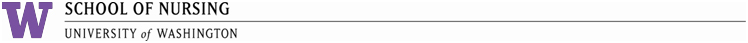 Cover Sheet and InstructionsIn an ongoing effort to evaluate the effectiveness of the University of Washington School of Nursing Doctor of Nursing Practice (DNP) program, we ask that you take 20 minutes to complete the attached questionnaire. Your input is essential in helping us refine the DNP program.If you are completing the printed version of this evaluation and need more space, please write on the back of the page. This cover sheet is for the purpose of tracking respondents and cohorts.Data will be collated and provided in aggregate to the DNP Coordinating Committee (DNPCC).   There will be no identifying information available to the DNPCC.   Please return this completed questionnaire to: Jungeun Lee University of Washington School of NursingStudent and Academic Services, Room T-301Box 357260, Seattle, WA 98195 e-mail: jelee315@uw.edu PLEASE TYPE OR WRITE LEGIBLYWhich of the following best describes your status when you were a DNP student?____ 	Post-baccalaureate [Which specialty? _____________________]____ 	GEPN [Which specialty? ____________________]____ 	Post-Master’s with Advanced Practice experience____ 	Post-Master’s without Advanced Practice experience____ 	Post-Master’s seeking specialty [Which specialty? _______________]____ 	Other (please specify): ____________________When did you start the DNP program?Year _______	1) Summer     2) Autumn	  3) Winter 	4) Spring When did you complete the DNP program? Year _______	1) Summer     2) Autumn	  3) Winter 	4) Spring Are you currently working in a position which requires a doctorate or DNP?__No__Not currently working__Yes If yes, please indicate your job title_________________________________________________How many months after you earned the DNP degree did you become employed (regardless of what type of employment)?  None. I elected not to be employed upon graduation.  0 – 3 months  4 – 6 months  7 – 9 months  10 – 12 months  More than 12 monthsIf you answered “more than 12 months” above, please briefly explain why it was 12-or-more months before you were employed. ______________________________________________________________________________________________________________________________________________________Are you employed as an APRN (nurse-midwife, nurse practitioner, or clinical nurse specialist) or a Community Health Specialist? Yes                  2)  NoDo you work… Full-time   Part-time Per diem Other If you answered “other” above, please explain. Are you interested in being a preceptor for UW School of Nursing? Yes (If yes, see next question about who to contact.)               No thank youIf you responded “yes” to the question above about precepting, please contact Associate Dean for Academic Affairs Maggie Baker at mwbaker@uw.edu. It would be helpful for you to send a current CV or resume with your email, but not necessary. If you do not have a CV or resume to send and because this is an anonymous survey, please include your first and last name, contact information, the quarter/year you earned the DNP degree, and specify the DNP track (e.g., ANP, FNP, N-M, CNS, community health, post-MN DNP) when you write.POST-MASTER’S Graduates ONLY: How has your DNP educational experience changed the way you practice?If a Certification Exam was taken after DNP Graduation: Were you adequately prepared to sit for certification? Yes                  2)  NoHave you been in the Veterans Affairs Centers of Excellence in Primary Care Education (VA COE PCE) Program? Yes                  2)  NoPlease indicate the level of your competency in team-based care.  Not at All                     Moderately                      Extremely                                competent                      competent	 0     1     2     3     4     5     6     7     8     9     10Please indicate any professional achievements achieved since completing the DNP program:  [Check all that apply]____Publications____Presentations____Awards	 ____Professional service____Other (please specify_______________________________________________)Has your involvement in professional activities increased since receiving your DNP?  Yes                  2)  NoHow well did the DNP program prepare you to become a nurse practitioner, nurse midwife, clinical nurse specialist, community health advanced practice nurse or other advanced role, or enhance your expertise in your role?     Not                        Moderately                      Extremely     at All                          Well                           Well   0     1     2     3     4     5     6     7     8     9     10How well did the DNP program prepare you to work with diverse, underserved and vulnerable populations and reduce health disparities? Not                        Moderately                      Extremely  at All                          Well                           Well0     1     2     3     4     5     6     7     8     9     10How well did the DNP program prepare you to improve health care quality? Not                        Moderately                      Extremely  at All                          Well                           Well0    1     2     3     4      5     6     7     8     9     10Are you evaluating health care systems and policy issues? Yes                  2)  NoHow well did the DNP program prepare you to evaluate and influence health care systems and policy? Not                         Moderately                      Extremely  at All                          Well                           Well  0     1     2     3     4     5     6     7     8     9     10Are you critiquing and selectively translating evidence to practice to guide clinical decision-making and program development? Yes                  2)  NoHow well did the DNP program prepare you to critique and selectively translate science to guide clinical decision-making and program development? Not                         Moderately                      Extremely  at All                          Well                           Well  0     1     2     3     4     5     6     7     8     9     10How well did the DNP program prepare you to provide leadership in your practice setting and/or professional role? Not                         Moderately                      Extremely  at All                           Well                          Well0     1     2     3     4     5     6     7     8     9     10How well did the DNP program improve your ability to collaborate with your colleagues? Not                         Moderately                      Extremely  at All                           Well                           Well0     1     2     3      4     5     6     7     8     9     10Would you recommend the UW DNP program to your colleagues?____Yes____ NoWhy or why not?Is there anything else you would like to tell us?The UW School of Nursing faculty and DNPCC appreciate the time and thought you have given to your responses. Your feedback helps us strengthen the DNP Program.   THANK YOU!Today’s Date:  Name:   (Only for tracking)Year and quarter you entered the DNP program:      